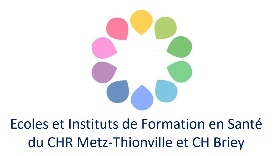 FORMULAIRE DE RECLAMATION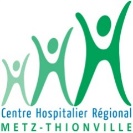 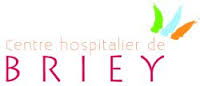 Le réclamantDate de réclamation : Nom / Prénom : Adresse mail (obligatoire) : Téléphone (facultatif) : Fonction / Statut : Préciser si besoin :  Si apprenant ou personnel interne, institut concerné : Si ESI, année d’études : Objet de la réclamationLa réclamation porte sur : Intitulé de la réclamation (si formulation possible): Votre démarche fait elle suite à une réponse insatisfaisante d’un acteur de premier champ ?    Oui    Non Personnel interne, indiquez si vous avez conjointement renseigné une FEI dans Norméa ou Qualidoc  Objet détaillé de la réclamation (aidez-nous à vous comprendre)Conséquences possibles ou avéréesActions correctives proposées (par quoi votre satisfaction pourrait-elle être obtenue ?)